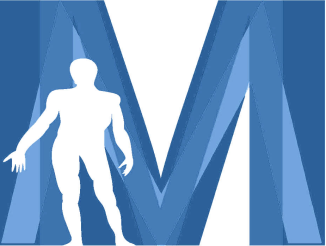 SVEUČILIŠTE U SPLITUMEDICINSKI FAKULTETObrazac 1U ____________,       2024.			           ___________________________                                                                                        Potpis potencijalnog mentora   			                                                                                        ___________________________                                                                                          Potpis kandidata   	PRIJEDLOG ISTRAŽIVANJA U SVRHU PRIJAVE NA DOKTORSKI STUDIJ Klinička medicina utemeljena na dokazimaPRIJEDLOG ISTRAŽIVANJA U SVRHU PRIJAVE NA DOKTORSKI STUDIJ Klinička medicina utemeljena na dokazimaPredloženo područje i polje:Predloženo područje i polje:Ime i prezime kandidata:Potencijalni mentor:(dodati zvanje mentora-naznačiti je li zvanje naslovno)PREDLOŽENI NASLOV:  PREDLOŽENI NASLOV:  Uvod i opis problema istraživanja: Uvod i opis problema istraživanja: Hipoteza: Hipoteza: Ciljevi:Ciljevi:Materijali, metode, ispitanici: Materijali, metode, ispitanici: Znanstveni doprinos: Znanstveni doprinos: 